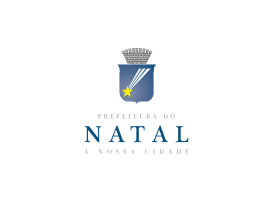 SELEÇÃO PÚBLICA Nº 005/2018 – BANDAS DE FREVO PARA COMPOR A PROGRAMAÇÃO DO CARNAVAL MULTICULTURAL DE NATAL 2018SELEÇÃO PÚBLICA Nº 005/2018 – BANDAS DE FREVO PARA COMPOR A PROGRAMAÇÃO DO CARNAVAL MULTICULTURAL DE NATAL 2018SELEÇÃO PÚBLICA Nº 005/2018 – BANDAS DE FREVO PARA COMPOR A PROGRAMAÇÃO DO CARNAVAL MULTICULTURAL DE NATAL 2018ANEXO IIIDENTIFICAÇÃO ARTÍSTICAIDENTIFICAÇÃO ARTÍSTICAIDENTIFICAÇÃO ARTÍSTICAIDENTIFICAÇÃO ARTÍSTICAIDENTIFICAÇÃO ARTÍSTICAIDENTIFICAÇÃO ARTÍSTICANome do Maestro/RepresentanteNome do Maestro/RepresentanteNome do Maestro/RepresentanteNome da Banda de FrevoNome da Banda de FrevoNome da Banda de FrevoTelefone(s)Email:Email:Email:Email:Email:Email:Categoria da Banda de Frevo(número de componentes)Assinalar com (X)Categoria da Banda de Frevo(número de componentes)Assinalar com (X)Categoria da Banda de Frevo(número de componentes)Assinalar com (X)I –06 COMPONENTES ( )II – 13COMPONENTES(  )III –26 COMPONENTES (  )IV – 40 COMPONENTES( )V – 52COMPONENTES( )I –06 COMPONENTES ( )II – 13COMPONENTES(  )III –26 COMPONENTES (  )IV – 40 COMPONENTES( )V – 52COMPONENTES( )I –06 COMPONENTES ( )II – 13COMPONENTES(  )III –26 COMPONENTES (  )IV – 40 COMPONENTES( )V – 52COMPONENTES( )2. ATRAÇÃO (Apresente uma síntese do que pretende realizar)2. ATRAÇÃO (Apresente uma síntese do que pretende realizar)2. ATRAÇÃO (Apresente uma síntese do que pretende realizar)2. ATRAÇÃO (Apresente uma síntese do que pretende realizar)3. DESCRIÇÃO DA ATRAÇÃO (Apresente uma síntese do que pretende realizar)3. DESCRIÇÃO DA ATRAÇÃO (Apresente uma síntese do que pretende realizar)3. DESCRIÇÃO DA ATRAÇÃO (Apresente uma síntese do que pretende realizar)3. DESCRIÇÃO DA ATRAÇÃO (Apresente uma síntese do que pretende realizar)4. FICHA TÉCNICA (Indique a relação dos músicos integrantes da Banda de Frevo)4. FICHA TÉCNICA (Indique a relação dos músicos integrantes da Banda de Frevo)4. FICHA TÉCNICA (Indique a relação dos músicos integrantes da Banda de Frevo)4. FICHA TÉCNICA (Indique a relação dos músicos integrantes da Banda de Frevo)NºNOMEFUNÇÃOCPF010203040506070809105. PROPOSTA DE REPERTÓRIO (Indicação de autor de cada música)6. DATA/LOCALNOME COMPLETOASSINATURA